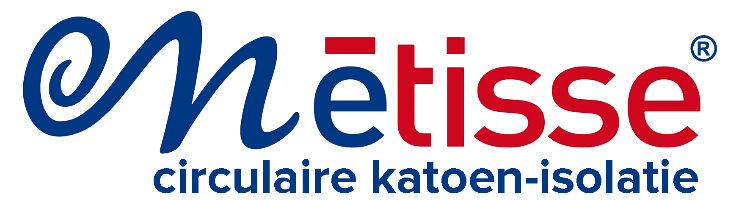 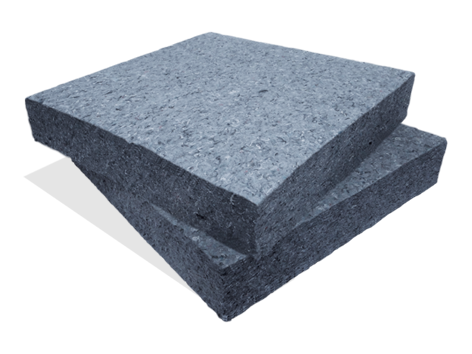 PRT
Omschrijving:

- Métisse thermische isolatieplaten van gerecyclede textielvezels (katoen)
- Densiteit van 20 kg/m3
- Afwijkende breedtes op aanvraag leverbaar
- Dubokeur gecertificeerd- LCA EPD score A+
Technische specificaties:                  Toepassing:              
Leveringsoverzicht: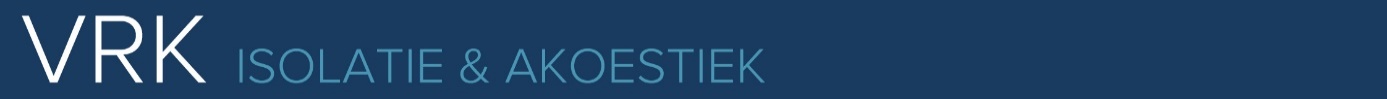 Lambda-waarde                        0,039 W/m K
Geluidsabsorptie                       Aw = 0,80
Warmteopslagcapaciteit            C = 1600J /kg/.KDampdiffusieweerstand             µ = 2,2
Brandklasse                               B / S1 / D0
Vochtabsorptievermogen           WP = 7,04 kg/m2
Thermische faseverschuiving    6 – 8 uur
Vloerisolatie
Dakisolatie
Spouwmuurisolatie
Isolatie dakkapellen
Isolatie koelruimtes
Prefab elementenTypeDikte(mm)Breedte(cm)Lengte(cm)             Rd-waardem2per pakm2per palletPRT08080601202,058,6469,12PRT100100601202,554,3234,56PRT120120601203,053,6028,80PRT145145601203,702,8823,04PRT200200601205,102,1617,28